PUBLIC NOTICE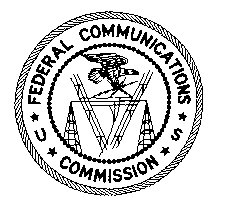 Federal Communications Commission			media information  202 / 418-0500							Fax-On-Demand  202 / 418-2830Washington, D.C. 20554						TTY 202 / 418-2555									Internet:  http://www.fcc.govReport No. SPB-274							Released:  July 20, 2018Request for Coordination of Canadian Earth Stationswith USA Terrestrial Fixed StationsThe government of Canada has requested frequency coordination for the following Canadian earth stations operating in the 3700-4200 MHz and 5925-6425 MHz frequency bands.  Interested parties may file comments regarding this request no later than August 20, 2018.  If no adverse comments are received by that date, these earth stations will be considered satisfactorily coordinated with the USA and Canada will be so advised.  In accordance with Section 1.51(c) of the Commission's rules, an original and four copies of all pleadings must be filed with the Secretary at the above address. All correspondence concerning this matter must reference this public notice using "Report No. SPB-274”.For further information, contact Towanda Bryant, Satellite Division, International Bureau, (202) 418-7245 or Towanda.Bryant@fcc.gov.GOVERNMENT OF CANADA REQUESTS COORDINATION WITH USASERVICE:  SATELLITE EARTH STATION, 	CLASS OF STATION:  FIXED EARTH STATIONSHARED BANDS			License #:					010749170-001Location: 					Bob Quinn, BC (BC Hydro) Coordinates: 					56N5628 130W161Ground Height (AMSL)/Antenna Height (AGL): 	596.00 m/ 3.00 mAntenna Diameter:		 		2.40 mAntenna Azimuth/Elevation Angle:   		157.47 deg / 36.96 degTX Antenna Gain / TX Polarity: 			42.00 dBi / HorizontalRX Antenna Gain / RX Polarity:			38.00 dBi / VerticalSatellite Operating Arc: 				111.10 deg WSatellite transmission VIA: 			ANIK F2Date Effective: 					January 1, 2018TX Frequency:		TX Emission(s):		EIRP:		Maximum Power Density:6302.90500 MHz		190KG1WCT		49.00 dBW	-49.00 dB(W/Hz)RX Frequency:		RX Emission(s):4077.28200 MHz		677KG1WCTGOVERNMENT OF CANADA REQUESTS COORDINATION WITH USASERVICE:  SATELLITE EARTH STATION, 	CLASS OF STATION:  FIXED EARTH STATIONSHARED BANDS			License #:					010749186-001Location: 					Babine, BC (BC Hydro) Coordinates: 					54N5240 126W1216 Ground Height (AMSL)/Antenna Height (AGL): 	759 m / 3.00 mAntenna Diameter:		 		2.40 mAntenna Azimuth/Elevation Angle:   		161.74 deg / 39.28 degTX Antenna Gain / TX Polarity: 			42.00 dBi / HorizontalRX Antenna Gain / RX Polarity:			38.00 dBi / VerticalSatellite Operating Arc: 				111.10 deg WSatellite transmission VIA: 			ANIK F2Date Effective: 					January 1, 2018TX Frequency:		TX Emission(s):		EIRP:		Maximum Power Density:6302.90500 MHz		190KG1WCT		49.00 dBW	-49.00 dB(W/Hz)RX Frequency:		RX Emission(s):4077.28200 MHz		677KG1WCTGOVERNMENT OF CANADA REQUESTS COORDINATION WITH USASERVICE:  SATELLITE EARTH STATION, 	CLASS OF STATION:  FIXED EARTH STATIONSHARED BANDS			License #: 					010749523 001Location: 					Fauquier, BC Coordinates: 					49N5437 118W419Ground Height (AMSL)/Antenna Height (AGL): 	444.00 m / 3.00 mAntenna Diameter:				2.40 m Antenna Azimuth/Elevation Angle:   		170.92 deg / 44.44 degTX Antenna Gain / TX Polarity:			42.00 dBi / Horizontal  RX Antenna Gain / RX Polarity:			38.00 dBi / VerticalSatellite Operating Arc: 				111.10 deg WSatellite transmission VIA: 			ANIK F2   Date Effective: 					January 1, 2018TX Frequency:		TX Emission(s):		EIRP:		Maximum Power Density:6302.90500 MHz		190KG1WCT		49.00 dBW	-49.00 dB(W/Hz)RX Frequency:		RX Emission(s):4077.28200 MHz		677KG1WCTGOVERNMENT OF CANADA REQUESTS COORDINATION WITH USASERVICE:  SATELLITE EARTH STATION, 	CLASS OF STATION:  FIXED EARTH STATIONSHARED BANDS			License #:					010749526-001Location: 					Alberni-Clayoquot D, BCCoordinates: 					49N2225 125W94Ground Height (AMSL)/Antenna Height (AGL): 	98 m / 3.00 mAntenna Diameter:		 		2.40 mAntenna Azimuth/Elevation Angle:   		161.75 deg / 43.95 degTX Antenna Gain / TX Polarity: 			42.00 dBi / HorizontalRX Antenna Gain / RX Polarity:			38.00 dBi / VerticalSatellite Operating Arc: 				111.10 deg WSatellite transmission VIA: 			ANIK F2Date Effective: 					January 1, 2018TX Frequency:		TX Emission(s):		EIRP:		Maximum Power Density:6302.90500 MHz		190KG1WCT		49.00 dBW	-49.00 dB(W/Hz)RX Frequency:		RX Emission(s):4077.28200 MHz		677KG1WCTGOVERNMENT OF CANADA REQUESTS COORDINATION WITH USASERVICE:  SATELLITE EARTH STATION, 	CLASS OF STATION:  FIXED EARTH STATIONSHARED BANDS			License #: 					010749975-001Location: 					Alberni-Clayoquot A, BC Coordinates: 					49N116 125W26Ground Height (AMSL)/Antenna Height (AGL): 	156 m / 3.00 mAntenna Diameter:				2.40 m Antenna Azimuth/Elevation Angle:   		161.81 deg / 44.26 degTX Antenna Gain / TX Polarity:			42.00 dBi / Horizontal  RX Antenna Gain / RX Polarity:			38.00 dBi / VerticalSatellite Operating Arc: 				111.10 deg WSatellite transmission VIA: 			ANIK F2   Date Effective: 					January 8, 2018TX Frequency:		TX Emission(s):		EIRP:		Maximum Power Density:6302.90500 MHz		190KG1WCT		49.00 dBW	-49.00 dB(W/Hz)RX Frequency:		RX Emission(s):4077.28200 MHz		677KG1WCTGOVERNMENT OF CANADA REQUESTS COORDINATION WITH USASERVICE:  SATELLITE EARTH STATION, 	CLASS OF STATION:  FIXED EARTH STATIONSHARED BANDS			License #:					010750911-001Location: 					Campbell River, BC Coordinates: 					50N113 125W1513Ground Height (AMSL)/Antenna Height (AGL): 	41.00 m / 3.00 mAntenna Diameter:		 		2.40 mAntenna Azimuth/Elevation Angle:   		161.78 deg / 43.40 degTX Antenna Gain / TX Polarity: 			42.00 dBi / HorizontalRX Antenna Gain / RX Polarity:			38.00 dBi / VerticalSatellite Operating Arc: 				111.10 deg WSatellite transmission VIA: 			ANIK F2Date Effective: 					December 29, 2017TX Frequency:		TX Emission(s):		EIRP:		Maximum Power Density:6302.90500 MHz		190KG1WCT		49.00 dBW	-49.00 dB(W/Hz)RX Frequency:		RX Emission(s):4077.28200 MHz		677KG1WCTGOVERNMENT OF CANADA REQUESTS COORDINATION WITH USASERVICE:  SATELLITE EARTH STATION, 	CLASS OF STATION:  FIXED EARTH STATIONSHARED BANDS			License #:					010750032-001Location: 					Stewart, BC Coordinates: 					55N5652 129W5852Ground Height (AMSL)/Antenna Height (AGL): 	18.00 m / 3.00 mAntenna Diameter:		 		2.40 mAntenna Azimuth/Elevation Angle:   		157.57 deg / 37.79 degTX Antenna Gain / TX Polarity: 			42.00 dBi / HorizontalRX Antenna Gain / RX Polarity:			38.00 dBi / VerticalSatellite Operating Arc: 				111.10 deg WSatellite transmission VIA: 			ANIK F2Date Effective: 					January 8, 2018TX Frequency:		TX Emission(s):		EIRP:		Maximum Power Density:6302.90500 MHz		190KG1WCT		49.00 dBW	-49.00 dB(W/Hz)RX Frequency:		RX Emission(s):4077.28200 MHz		677KG1WCTGOVERNMENT OF CANADA REQUESTS COORDINATION WITH USASERVICE:  SATELLITE EARTH STATION, 	CLASS OF STATION:  FIXED EARTH STATIONSHARED BANDS			License #:					010750040-001Location: 					Nass Camp, BC Coordinates: 					55N1652 128W5931Ground Height (AMSL)/Antenna Height (AGL): 	180.00 m / 3.00 mAntenna Diameter:		 		2.40 mAntenna Azimuth/Elevation Angle:   		158.56 deg / 38.49 degTX Antenna Gain / TX Polarity: 			42.00 dBi / HorizontalRX Antenna Gain / RX Polarity:			38.00 dBi / VerticalSatellite Operating Arc: 				111.10 deg WSatellite transmission VIA: 			ANIK F2Date Effective: 					January 15, 2018TX Frequency:		TX Emission(s):		EIRP:		Maximum Power Density:6302.90500 MHz		190KG1WCT		49.00 dBW	-49.00 dB(W/Hz)RX Frequency:		RX Emission(s):4077.28200 MHz		677KG1WCTGOVERNMENT OF CANADA REQUESTS COORDINATION WITH USASERVICE:  SATELLITE EARTH STATION, 	CLASS OF STATION:  FIXED EARTH STATIONSHARED BANDS			License #:					010750080-001Location: 					Enderby, BC Coordinates: 					50N3337 119W842Ground Height (AMSL)/Antenna Height (AGL): 	356.00 m / 3.00 mAntenna Diameter:		 		2.40 mAntenna Azimuth/Elevation Angle:   		169.63 deg / 43.79 degTX Antenna Gain / TX Polarity: 			42.00 dBi / HorizontalRX Antenna Gain / RX Polarity:			38.00 dBi / VerticalSatellite Operating Arc: 				111.10 deg WSatellite transmission VIA: 			ANIK F2Date Effective: 					January 15, 2018TX Frequency:		TX Emission(s):		EIRP:		Maximum Power Density:6302.90500 MHz		190KG1WCT		49.00 dBW	-49.00 dB(W/Hz)RX Frequency:		RX Emission(s):4077.28200 MHz		677KG1WCTGOVERNMENT OF CANADA REQUESTS COORDINATION WITH USASERVICE:  SATELLITE EARTH STATION, 	CLASS OF STATION:  FIXED EARTH STATIONSHARED BANDS			License #:					010750116-001Location: 					Comox-Strathcona D, BCCoordinates: 					49N5953 125W355Ground Height (AMSL)/Antenna Height (AGL): 	181.00 m / 3.00 mAntenna Diameter:		 		2.40 mAntenna Azimuth/Elevation Angle:   		161.36 deg / 43.36 degTX Antenna Gain / TX Polarity: 			42.00 dBi / HorizontalRX Antenna Gain / RX Polarity:			38.00 dBi / VerticalSatellite Operating Arc: 				111.10 deg WSatellite transmission VIA: 			ANIK F2Date Effective: 					January 15, 2018TX Frequency:		TX Emission(s):		EIRP:		Maximum Power Density:6302.90500 MHz		190KG1WCT		49.00 dBW	-49.00 dB(W/Hz)RX Frequency:		RX Emission(s):4077.28200 MHz		677KG1WCTGOVERNMENT OF CANADA REQUESTS COORDINATION WITH USASERVICE:  SATELLITE EARTH STATION, 	CLASS OF STATION:  FIXED EARTH STATIONSHARED BANDS			License #:					010750121-001Location: 					Good Hope Lake, BCCoordinates: 					59N1655 129W1811Ground Height (AMSL)/Antenna Height (AGL): 	766 m / 3.00 mAntenna Diameter:		 		2.40 mAntenna Azimuth/Elevation Angle:   		159.07 deg / 35.28 degTX Antenna Gain / TX Polarity: 			42.00 dBi / HorizontalRX Antenna Gain / RX Polarity:			38.00 dBi / VerticalSatellite Operating Arc: 				111.10 deg WSatellite transmission VIA: 			ANIK F2Date Effective: 					January 15, 2018TX Frequency:		TX Emission(s):		EIRP:		Maximum Power Density:6302.90500 MHz		190KG1WCT		49.00 dBW	-49.00 dB(W/Hz)RX Frequency:		RX Emission(s):4077.28200 MHz		677KG1WCTGOVERNMENT OF CANADA REQUESTS COORDINATION WITH USASERVICE:  SATELLITE EARTH STATION, 	CLASS OF STATION:  FIXED EARTH STATIONSHARED BANDS			License #:					010757696-001Location: 					Jones Lake, BC Coordinates: 					49N1348 121W3717Ground Height (AMSL)/Antenna Height (AGL): 	720.00 / 3.00 mAntenna Diameter:		 		2.40 mAntenna Azimuth/Elevation Angle:   		166.22 deg / 44.62 degTX Antenna Gain / TX Polarity: 			42.00 dBi / HorizontalRX Antenna Gain / RX Polarity:			38.00 dBi / VerticalSatellite Operating Arc: 				111.10 deg WSatellite transmission VIA: 			ANIK F2Date Effective: 					May 15, 2018TX Frequency:		TX Emission(s):		EIRP:		Maximum Power Density:6302.90500 MHz		190KG1WCT		49.00 dBW	-46.00 dB(W/Hz)RX Frequency:		RX Emission(s):4077.28200 MHz		677KG1WCT